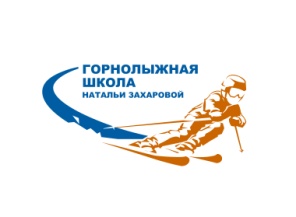 Каникулы первоклассников
2.02 – 9.02.2018
Распорядок дня8.30 Подъём8.45 Зарядка9.00 Завтрак10.00 – 12.00  Первая тренировка12.30  Обед13.00 – 15.00  Тихий час16.00 – 18.00  Вторая тренировка19.00  Ужин19.30  Видео анализ, теоретическая подготовка20.30 – 21.30 – Свободное время, чтение книг, настольные игры21.30 – Подготовка ко сну22.00  Отбой 